М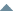 ИгрокР<Р±Р>РØОИ11Влащенко Илья995+15611519597.5822Кузнецов Даниил1211+3812499307.58863Пилехин Вячеслав1013+63107691678734Макорта Александр993+10711009546.58165Репьев Данил101192068186Абросин Максим1026+26105287468577Иванов Игорь1013+34104789268238Баженков Михаил1123+18114191568339Вакулов Фёдор907+1061013907684510Евдокимов Вадим820+149969915686211Киржацкий Никифор1038+221060908683612Гадасин Иван906+84990916688513Пеев Петар937+771014873689714Рогов Сергей767+8184876768615Поярков Михаил901+10410059605.581316Шишканов Тимофей1009+2410339135.584017Греков Никита940+459858575.585618Зуев Николай860+999598915.585519Зубков Адриан9799005.5811620Човпинь Денис700+1518518615.582221Баев Максим986+34102093058922Снычев Мирон9509075810623Труханович Владислав979+301009905584324Делягин Игорь901+64965976587825Морозов Дмитрий964+299939005811026Хисамутдинов Дамир9709275812027Южанинов Леонид966+1798387658328Пьянков Радим925+5598092158829Дмитриев Максим946+359819015810130Семенихин Сергей942889581931Алексеев Анатолий891+54945882586132Кельман Арсений9218135810933Хайрутдинов Роман904+20924803586934Левицкий Максим889827581535Дмитриев Петр897+289258265810836Хазов Арсений9198595811337Чернов Лев8798045810038Секеев Цеден836+478838654.587439Марков Серафим908+239318854.581740Никишкин Илья8908644.583541Виноградов Григорий583+1337168214.5811542Черняев Петр8438184.586743Кучин Жан902-38998104.5811244Чекунов Павел916-129048084.586545Кузнецов Матвей8838314.585446Золотухин Платон853+318848404.589547Ракитянский Михаил8908464.5811948Шкурко Фёдор8648094.5811149Чачин Станислав8517564.582950Бахтияров Иван901868483751Глухов Дмитрий818+2984785348452Тоток Арсений861-385882948553Зеленко Валерий960-30930860488354Павлов Святослав698+7877684648755Калиновский Федор714+83797875486056Кажик Денис854+26880875488057Назаров Станислав931-378947914810758Фомушкин Никита900884486459Краснобаев Тимур855838488760Поровознюк Кирилл868-18850786482661Баскаков Павел683+41724821488962Предтеченский Сергей Александрови847820487063Лукин Андрей860798487564Михеев Мирослав797+11808779483165Березин Артур886-14872821481466Эйсмонт Марк834788485067Загребин Григорий901-41860780483068Бачевский Егор776747481069Чмыга Александр724+43767776489470Разуваев Павел8217684810471Спиридонов Кирилл853-398147464810372Смирнов Дмитрий691-2689712489273Путихин Леонард727679481274Стукалов Вячеслав904-288768543.584775Ежов Илья8228603.582076Антонов Евгений918-268928743.585177Загряжский Антон7948213.584478Дмитриев Василий7847793.589179Пузик Александр8318323.5811880Шемякин Юрий7727823.586681Кукушкин Марк852-468068173.589882Савко Максим7837403.586383Коротков Степан851-67784822383284Бурков Иван463+95558816381185Коршиков Николай766871383986Горцевский Никита703-19684802384287Гусев Максим741802383488Ванчугов Андрей678+15693787382189Ашумов Амир7507943811490Чернов Фёдор712843387791Мишанов Юрий736782382592Барканов Даниил745744387693Мишанов Дмитрий769740388894Полоротов Илларион725741386895Левашов Пётр610+2612678388496Паразян Анри712713389097Прийдун Тимофей741-397027173810598Стефененко Михаил626-20606715385999Ильющенко Дмитрий6437482.5882100Орешкин Тихон6747492.5841101Гупта Денис857-797787922.5858102Иванов Сергей6517202.5852103Зайцев Александр6147542.5827104Батищев Михаил626-705566442.5838105Гомонов Андрей92390025117106Шалаев Александр6497462893107Пучков Александр6287502848108Ермилов Мирон60974028102109Скрыдлов Тихон6327332881110Овчеренко Максим653-356187512879111Морозов Савелий5457812849112Загородников Александр6086762853113Зайцев Иван6046642828114Батурин Матвей6086902824115Баклушин Демид1052-2210309131.55121116Яковлев Артём4257381.5871117Макаров Андриан3836711.5899118Сарсон Матвей1646119Егоров Даниил5617870.5596120Раскин Вячеслав0372121Макканн Ярослав03